Factors Affecting Stream Health Conference Call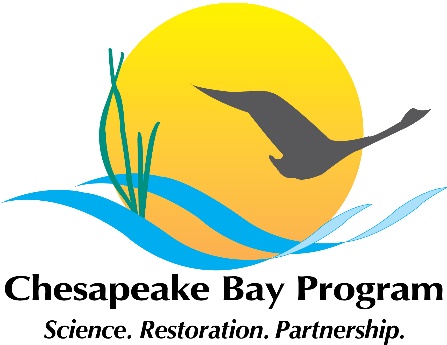 Friday, August 23, 201911:00am-1:00pm, Partial WorkgroupConference line: +1 929 205 6099, Meeting ID: 802 244 652Webinar*: https://zoom.us/j/802244652Meeting Materials: https://www.chesapeakebay.net/what/event/stream_health_product_discussion*If you are joining by webinar, please open the webinar first, then dial in. AGENDA11:00Introductions, announcements, and clarifications – (Co-Chair Neely Law and Co-Chair Matt Meyers)11:05Discuss scope of factors affecting stream health  –(Co-chair Neely Law) Come to a decision regarding the scope of effort and the type of product desired12:05Planning of USGS activities to support stream health work group – (Scott Phillips and Ken Hyer) Phillips and Hyer will provide an update on new USGS Chesapeake Science directions and items related to stream conditions. They also request feedback on the direction of their effort. 12:25Regional analysis of steam conditions and forecasting – (Kelly Maloney) Maloney will provide an overview of planned items and requests feedback on the direction and application of effort. 12:45Wrap up and next steps 1:00Adjourn